ЗАКОНПЕНЗЕНСКОЙ ОБЛАСТИО БЛАГОТВОРИТЕЛЬНОЙ ДЕЯТЕЛЬНОСТИ И ДОБРОВОЛЬЧЕСТВЕ(ВОЛОНТЕРСТВЕ) В ПЕНЗЕНСКОЙ ОБЛАСТИПринятЗаконодательным СобраниемПензенской области24 апреля 2024 годаГлава 1. ОСНОВНЫЕ ПОЛОЖЕНИЯСтатья 1. Предмет регулирования настоящего ЗаконаНастоящий Закон устанавливает правовое регулирование благотворительной и добровольческой (волонтерской) деятельности в Пензенской области в пределах полномочий, установленных федеральным законодательством для органов государственной власти субъекта Российской Федерации.Статья 2. Правовое регулирование отношений в сфере благотворительной и добровольческой (волонтерской) деятельности в Пензенской областиОтношения в сфере благотворительной и добровольческой (волонтерской) деятельности регулируются Конституцией Российской Федерации, Гражданским кодексом Российской Федерации, Федеральным законом от 11 августа 1995 года N 135-ФЗ "О благотворительной деятельности и добровольчестве (волонтерстве)", иными федеральными законами и настоящим Законом.Статья 3. Понятия, применяемые в настоящем ЗаконеДля целей настоящего Закона применяются основные понятия, используемые в Федеральном законе от 11 августа 1995 года N 135-ФЗ "О благотворительной деятельности и добровольчестве (волонтерстве)".Глава 2. ОСНОВНЫЕ ЦЕЛИ БЛАГОТВОРИТЕЛЬНОЙ И ДОБРОВОЛЬЧЕСКОЙ(ВОЛОНТЕРСКОЙ) ДЕЯТЕЛЬНОСТИСтатья 4. Цели благотворительной и добровольческой (волонтерской) деятельностиЦелями благотворительной и добровольческой (волонтерской) деятельности являются:1) социальная поддержка и защита граждан, включая улучшение материального положения малообеспеченных, социальную реабилитацию безработных, инвалидов и иных лиц, которые в силу своих физических или интеллектуальных особенностей, иных обстоятельств не способны самостоятельно реализовать свои права и законные интересы;2) подготовка населения к преодолению последствий стихийных бедствий, экологических, промышленных или иных катастроф, к предотвращению несчастных случаев;3) участие в ликвидации чрезвычайных ситуаций и их последствий, профилактике и тушении пожаров, проведении аварийно-спасательных работ, а также оказание помощи пострадавшим в результате стихийных бедствий, экологических, промышленных или иных катастроф, социальных, национальных, религиозных конфликтов, жертвам репрессий, беженцам и вынужденным переселенцам;4) содействие укреплению мира, дружбы и согласия между народами, предотвращению социальных, национальных, религиозных конфликтов;5) содействие укреплению престижа и роли семьи в обществе;6) содействие защите материнства, детства и отцовства;7) содействие деятельности в сфере образования, науки, культуры, искусства, просвещения, духовному развитию личности;8) содействие деятельности в сфере профилактики и охраны здоровья граждан, а также пропаганды здорового образа жизни, улучшения морально-психологического состояния граждан;9) содействие деятельности в области физической культуры и спорта (за исключением профессионального спорта), участие в организации и (или) проведении физкультурных и спортивных мероприятий в форме безвозмездного выполнения работ и (или) оказания услуг физическими лицами;10) охрана окружающей среды и защита животных;11) охрана и должное содержание зданий, объектов и территорий, имеющих историческое, культовое, культурное или природоохранное значение, и мест захоронения;12) подготовка населения в области защиты от чрезвычайных ситуаций, пропаганда знаний в области защиты населения и территорий от чрезвычайных ситуаций и обеспечения пожарной безопасности;13) социальная реабилитация детей-сирот, детей, оставшихся без попечения родителей, безнадзорных детей, детей, находящихся в трудной жизненной ситуации;14) оказание бесплатной юридической помощи и правового просвещения населения;15) содействие добровольческой (волонтерской) деятельности;16) участие в деятельности по профилактике безнадзорности и правонарушений несовершеннолетних;17) содействие развитию научно-технического, художественного творчества детей и молодежи;18) содействие патриотическому, духовно-нравственному воспитанию детей и молодежи;19) поддержка общественно значимых молодежных инициатив, проектов, детского и молодежного движения, детских и молодежных организаций;20) содействие деятельности по производству и (или) распространению социальной рекламы;21) содействие профилактике социально опасных форм поведения граждан;22) участие граждан в поиске лиц, пропавших без вести;23) содействие в оказании медицинской помощи в организациях, оказывающих медицинскую помощь;24) содействие органам внутренних дел (полиции) и иным правоохранительным органам в охране общественного порядка в соответствии с законодательством Российской Федерации;25) участие в проведении мероприятий по увековечению памяти погибших при защите Отечества;26) оказание поддержки соотечественникам, проживающим за рубежом, в осуществлении их прав, обеспечении защиты их интересов и сохранении общероссийской культурной идентичности.Глава 3. ПОЛНОМОЧИЯ ОРГАНОВ ГОСУДАРСТВЕННОЙ ВЛАСТИПЕНЗЕНСКОЙ ОБЛАСТИ В СФЕРЕ ДОБРОВОЛЬЧЕСТВА (ВОЛОНТЕРСТВА)Статья 5. Полномочия Законодательного Собрания Пензенской области в сфере добровольчества (волонтерства)К полномочиям Законодательного Собрания Пензенской области в сфере добровольчества (волонтерства) относится принятие законов Пензенской области в сфере добровольчества (волонтерства) и осуществление контроля за их исполнением.Статья 6. Полномочия Правительства Пензенской области в сфере добровольчества (волонтерства)К полномочиям Правительства Пензенской области в сфере добровольчества (волонтерства) относятся:1) участие в реализации государственной политики в сфере добровольчества (волонтерства);2) утверждение государственных программ Пензенской области, содержащих мероприятия, направленные на поддержку добровольчества (волонтерства), с учетом национальных и региональных социально-экономических, экологических, культурных и других особенностей;3) утверждение порядков взаимодействия исполнительных органов Пензенской области, подведомственных им государственных учреждений с организаторами добровольческой (волонтерской) деятельности, добровольческими (волонтерскими) организациями, учитывающих специфику видов деятельности, предусмотренных подпунктом 2 пункта 1 статьи 17.3 Федерального закона от 11 августа 1995 года N 135-ФЗ "О благотворительной деятельности и добровольчестве (волонтерстве)", и общие требования, утвержденные в соответствии с подпунктом 1 пункта 1 статьи 17.3 Федерального закона от 11 августа 1995 года N 135-ФЗ "О благотворительной деятельности и добровольчестве (волонтерстве)";4) поддержка муниципальных программ (подпрограмм), содержащих мероприятия, направленные на поддержку добровольчества (волонтерства);5) методическое обеспечение органов местного самоуправления и содействие им в разработке и реализации мер по развитию добровольчества (волонтерства) на территориях муниципальных образований;6) оказание поддержки участникам добровольческой (волонтерской) деятельности, в том числе в их взаимодействии с государственными и муниципальными учреждениями и иными организациями, социально ориентированным некоммерческим организациям, государственным и муниципальным учреждениям, обеспечивающим оказание организационной, информационной, методической и иной поддержки участникам добровольческой (волонтерской) деятельности, в формах, предусмотренных Федеральным законом от 11 августа 1995 года N 135-ФЗ "О благотворительной деятельности и добровольчестве (волонтерстве)" и иными нормативными правовыми актами Российской Федерации, а также законами Пензенской области и иными нормативными правовыми актами Пензенской области;7) предоставление сведений для включения в единую информационную систему в сфере развития добровольчества (волонтерства) в целях реализации государственной политики в сфере добровольчества (волонтерства);8) определение в порядке, утвержденном в соответствии с пунктом 2 статьи 17.2 Федерального закона от 11 августа 1995 года N 135-ФЗ "О благотворительной деятельности и добровольчестве (волонтерстве)", некоммерческой организации, осуществляющей на территории Пензенской области функции ресурсного центра добровольчества (волонтерства);9) оказание поддержки ресурсному центру добровольчества (волонтерства) в целях обеспечения устойчивого функционирования, создания инфраструктуры осуществления и поддержки добровольческой (волонтерской) деятельности, включая финансовое, материальное и кадровое обеспечение, а также в других формах, предусмотренных статьей 17.4 Федерального закона от 11 августа 1995 года N 135-ФЗ "О благотворительной деятельности и добровольчестве (волонтерстве)".Статья 7. Полномочия исполнительных органов Пензенской области в сфере добровольчества (волонтерства)К полномочиям исполнительных органов Пензенской области в сфере добровольчества (волонтерства) относятся:1) участие в реализации государственной политики в сфере добровольчества (волонтерства);2) разработка и реализация государственных программ Пензенской области, содержащих мероприятия, направленные на поддержку добровольчества (волонтерства), с учетом национальных и региональных социально-экономических, экологических, культурных и других особенностей;3) популяризация добровольческой (волонтерской) деятельности;4) формирование координационных и совещательных органов в сфере добровольчества (волонтерства), создаваемых при исполнительных органах Пензенской области.Статья 8. Поддержка добровольческой (волонтерской) деятельности органами государственной власти Пензенской области1. Органы государственной власти Пензенской области осуществляют поддержку участников добровольческой (волонтерской) деятельности в формах, предусмотренных Федеральным законом от 11 августа 1995 года N 135-ФЗ "О благотворительной деятельности и добровольчестве (волонтерстве)", Федеральным законом от 12 января 1996 года N 7-ФЗ "О некоммерческих организациях" и иными нормативными правовыми актами Российской Федерации, нормативными правовыми актами Пензенской области.2. Перечень мер поддержки участников добровольческой (волонтерской) деятельности определяется Правительством Пензенской области с учетом форм, предусмотренных пунктом 2 статьи 17.4 Федерального закона от 11 августа 1995 года N 135-ФЗ "О благотворительной деятельности и добровольчестве (волонтерстве)". Информация об указанных мерах поддержки размещается в единой информационной системе в сфере развития добровольчества (волонтерства) в соответствии с порядком, предусмотренным пунктом 2 статьи 17.5 Федерального закона от 11 августа 1995 года N 135-ФЗ "О благотворительной деятельности и добровольчестве (волонтерстве)".Статья 9. Вступление в силу настоящего ЗаконаНастоящий Закон вступает в силу по истечении десяти дней после дня его официального опубликования.ГубернаторПензенской областиО.В.МЕЛЬНИЧЕНКОг. Пенза24 апреля 2024 годаN 4218-ЗПО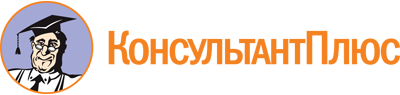 Закон Пензенской обл. от 24.04.2024 N 4218-ЗПО
"О благотворительной деятельности и добровольчестве (волонтерстве) в Пензенской области"
(принят ЗС Пензенской обл. 24.04.2024)Документ предоставлен КонсультантПлюс

www.consultant.ru

Дата сохранения: 08.06.2024
 24 апреля 2024 годаN 4218-ЗПО